Arzt-Kurzbericht für Diagnose und ArbeitsunfähigkeitKrankentaggeld / UnfalltaggeldArzt-Kurzbericht für Diagnose und ArbeitsunfähigkeitKrankentaggeld / Unfalltaggeld  KTG  UVGSchaden-Nummer oder Versichertennummer:PatientVorname:	     	Nachname:	     Geburtsdatum:	      	Geschlecht:	     Arbeitspensum:	      %	Ausgeübter Beruf:   kopflastig      körperlich  Vorname:	     	Nachname:	     Geburtsdatum:	      	Geschlecht:	     Arbeitspensum:	      %	Ausgeübter Beruf:   kopflastig      körperlich  Vorname:	     	Nachname:	     Geburtsdatum:	      	Geschlecht:	     Arbeitspensum:	      %	Ausgeübter Beruf:   kopflastig      körperlich  ErstbehandlungDatum:	     Datum:	     Datum:	     Diagnose(n)ICD-Code und allenfalls DiagnosebeschreibungICD-Code und allenfalls DiagnosebeschreibungICD-Code und allenfalls DiagnosebeschreibungBeginn ArbeitsunfähigkeitDatum:	        Grad der AUF:	        Datum:	        Grad der AUF:	        Datum:	        Grad der AUF:	        Ende der 	ArbeitsunfähigkeitVorgesehene Wiederaufnahme der Arbeit am:        Vorgesehene Wiederaufnahme der Arbeit am:        Vorgesehene Wiederaufnahme der Arbeit am:        Ort und Datum:Anschrift des Arztes/der Ärztin:Unterschrift des Arztes/der Ärztin: EAN:ZSR:Tel.:        E-Mail: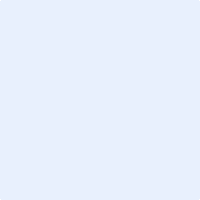 